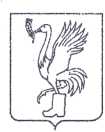 СОВЕТ ДЕПУТАТОВТАЛДОМСКОГО ГОРОДСКОГО ОКРУГА МОСКОВСКОЙ ОБЛАСТИ141900, г. Талдом, пл. К. Маркса, 12                                                          тел. 8-(49620)-6-35-61; т/ф 8-(49620)-3-33-29 Р Е Ш Е Н И Еот __24 декабря____  2020 г.                                                      №  109┌                                                      ┐    Об утверждении Положения «О Комитете по управлению имуществом администрации Талдомского городского округа Московской областив новой редакции	В соответствии с Федеральным законом от 06.10.2003 N 131-ФЗ "Об общих принципах организации местного самоуправления в Российской Федерации", Решением  Совета депутатов Талдомского городского округа от 17.10.2018 №75 «Об утверждении структуры администрации Талдомского городского округа», руководствуясь Уставом Талдомского городского округа Московской области, Совет депутатов Талдомского городского округа Московской областиРЕШИЛ:Утвердить новую редакцию Положения «О Комитете по управлению имуществом администрации Талдомского городского округа Московской области» (приложение). Признать утратившим силу решение Совета депутатов Талдомского городского округа Московской области от 27.12.2018 года №134 «Об утверждении Положения о Комитете по управлению имуществом администрации Талдомского городского округа Московской области».Опубликовать настоящее решение в общественно-политической газете Талдомского городского округа "Заря".     Контроль над исполнением настоящего решения возложить на председателя Совета депутатов Талдомского городского округа М.И. Аникеева.Председатель Совета депутатовТалдомского городского округа                                                                              М.И. АникеевГлава Талдомского городского округа                                                                       Ю.В. КрупенинУтвержденорешением Совета депутатовТалдомского городского округаМосковской областиот 24.12.2020 г. N 109  ПОЛОЖЕНИЕО КОМИТЕТЕ ПО УПРАВЛЕНИЮ ИМУЩЕСТВОМ АДМИНИСТРАЦИИТАЛДОМСКОГО ГОРОДСКОГО ОКРУГА МОСКОВСКОЙ ОБЛАСТИ1. Общие положения1.1. Комитет по управлению имуществом администрации Талдомского городского округа Московской области (далее - Комитет) входит в структуру администрации Талдомского городского округа и является функциональным исполнительно-распорядительным органом администрации в области приватизации, управления и распоряжения муниципальным имуществом Талдомского городского округа.1.2. Комитет является по статусу муниципальным казенным учреждением, обладает правами юридического лица, имеет самостоятельный баланс, лицевой счет, имущество, закрепленное на праве оперативного управления, печать со своим наименованием, в том числе гербовую, штампы и фирменные бланки и другие реквизиты.1.3. Комитет в своей деятельности руководствуется Конституцией Российской Федерации, федеральным законодательством, законодательством Московской области, Уставом Талдомского городского округа Московской области, настоящим Положением и иными нормативными правовыми актами.1.4. Комитет в пределах компетенции, определяемой настоящим Положением, представляет интересы Талдомского городского округа в государственных и муниципальных органах, организациях и судах.1.5. Комитет финансируется за счет средств бюджета Талдомского городского округа.1.6. Комитет при осуществлении своей деятельности взаимодействует с государственными органами и иными организациями.1.7. Юридический (почтовый) адрес Комитета: 141900, Российская Федерация, Московская область, г. Талдом, пл. Карла Маркса, дом 12.2. Основные задачи Комитета2.1. Основной задачей Комитета является экономически эффективное управление и распоряжение муниципальной собственностью Талдомского городского округа, а также земельными участками, государственная собственность на которые не разграничена, в порядке, предусмотренном действующим законодательством Российской Федерации.3. Компетенция Комитета3.1. Комитет обеспечивает реализацию полномочий администрации Талдомского городского округа по решению вопросов местного значения в сфере владения, пользования и распоряжения имуществом, находящимся в муниципальной собственности городского округа:3.2. По вопросам формирования муниципальной собственности Комитет:- подготавливает и оформляет согласно действующему законодательству о разграничении прав собственности в Российской Федерации перечни объектов, передаваемых в муниципальную собственность, согласно их принадлежности;- проводит инвентаризацию и оценку технического состояния муниципального имущества в установленном порядке;- проводит отбор субъектов оценочной деятельности для установления в отношении имущества Талдомского городского округа Московской области рыночной или иной стоимости в целях совершения сделок с объектами оценки, а также для иных целей, определяет условия договоров о проведении оценки муниципального имущества;- организует прием-передачу объектов, передаваемых из федеральной собственности и собственности Московской области в муниципальную собственность, а также из муниципальной собственности в собственность Московской области и федеральную собственность;- осуществляет подготовку документов для государственной регистрации права собственности на имущество, приобретаемое или перешедшее в соответствии с договорами или законодательством в собственность Талдомского городского округа;- выявляет бесхозяйное имущество на территории Талдомского городского округа и подготавливает предложения по принятию его в муниципальную собственность;- закрепляет на балансе Комитета муниципальное имущество, при условии, что указанное муниципальное имущество составляет имущественную часть муниципальной казны, т.е. не закреплено за органами местного самоуправления, учреждениями и предприятиями на праве оперативного управления и хозяйственного ведения.3.3. По вопросам управления и распоряжения муниципальным имуществом:- разрабатывает проекты нормативных правовых актов и распорядительных документов Талдомского городского округа по вопросам управления и распоряжения муниципальной собственностью, договоров аренды, безвозмездного пользования, доверительного управления и иных договоров, методик расчета арендной платы;- ведет реестр муниципального имущества, находящегося в собственности Талдомского городского округа, по заявлениям заинтересованных лиц выдает выписки из реестра;- от лица Талдомского городского округа, руководствуясь правовыми актами органов местного самоуправления Талдомского городского округа, совершает с юридическими лицами и гражданами сделки по поводу муниципального имущества и земельных участков, государственная собственность на которые не разграничена (купли-продажи, мены, дарения, залога, найма, аренды, ссуды), при этом Комитет выступает продавцом (арендодателем, дарителем, залогодателем, наймодателем, ссудодателем) муниципального имущества и земельных участков;- в соответствии с действующим законодательством Российской Федерации заключает договоры о передаче муниципального имущества в хозяйственное ведение, оперативное управление, безвозмездное пользование, в постоянное (бессрочное) пользование, безвозмездное срочное пользование;- осуществляет подготовку документации для проведения торгов (конкурсов, аукционов) при продаже имущества и земельных участков, находящихся в муниципальной собственности, собственность на которые не разграничена, или права на заключение договоров аренды таких земельных участков, а также осуществляет продажу имущества и земельных участков без проведения торгов в порядке и случаях, установленных действующим законодательством Российской Федерации;- определяет форму проведения торгов (конкурсов, аукционов), начальную цену предмета аукциона, сумму задатка и условия договора, в том числе срок аренды;- вносит предложения об установлении публичных сервитутов в отношении земельных участков;- осуществляет предупреждение, выявление и пресечение нарушений юридическими лицами, индивидуальными предпринимателями и гражданами земельного законодательства посредством организации и проведения мероприятий по осуществлению муниципального земельного контроля, принятие предусмотренных действующим законодательством Российской Федерации мер по пресечению и устранению последствий выявленных земельных нарушений;- осуществляет контроль за управлением, распоряжением, использованием по назначению и сохранностью земельных участков, находящихся в муниципальной собственности, государственная собственность на которые не разграничена, иного муниципального имущества (включая нежилые помещения, здания, сооружения, объекты, не завершенные строительством), закрепленного в хозяйственном ведении или оперативном управлении муниципальных унитарных предприятий и муниципальных учреждений, а также переданного в установленном порядке иным лицам с привлечением для этого необходимых специалистов, и при выявлении нарушений принимает в соответствии с действующим законодательством Российской Федерации необходимые меры по их устранению и привлечению виновных лиц к ответственности;- разрабатывает прогнозный план (программу) приватизации муниципального имущества и представляет его в Совет депутатов Талдомского городского округа для утверждения; организовывает и контролирует последующую реализацию плана (в том числе определяет перечень объектов муниципальной собственности); подготавливает предложения о внесении изменений и дополнений в прогнозный план (программу) приватизации и в бюджет муниципального образования; принимает и регистрирует заявки на приватизацию объектов недвижимости; организовывает;- осуществляет администрирование платежей по закрепленным доходным источникам (сделкам с муниципальным имуществом и земельными участками); проверку обоснованности платежей; контроль за правильностью исчисления, полнотой и своевременностью уплаты, начислением, учетом, взысканием платежей; принятие решений о возврате (зачете) излишне уплаченных (взысканных) платежей в бюджет Талдомского городского округа, пеней и штрафов по ним;- разрабатывает предложения и осуществляет координацию организационно-практических мероприятий, направленных на увеличение доходной части бюджета Талдомского городского округа;- проводит мониторинг эффективности реализации мероприятий по дополнительному вовлечению в налоговый оборот объектов недвижимого имущества;- представительствует в судах, обращается в суды с исками и в правоохранительные органы с заявлениями от лица Талдомского городского округа Московской области в защиту имущественных и иных прав и законных интересов Талдомского городского округа Московской области по вопросам приватизации, управления и распоряжения муниципальным имуществом, а также признания движимого имущества бесхозяйным;3.4. В целях обеспечения поставленных задач в сфере размещения рекламных конструкций Комитет выступает организатором торгов на право заключения договоров на установку и эксплуатацию рекламных конструкций на земельных участках, находящихся в собственности Талдомского городского округа, на земельных участках, государственная собственность на которые не разграничена, на зданиях, сооружениях и ином недвижимом имуществе, находящемся в собственности Талдомского городского округа, заключает договоры на установку и эксплуатацию рекламных конструкций.4. Организация деятельности Комитета4.1. Комитет возглавляет председатель, назначаемый и освобождаемый от должности главой Талдомского городского округа.4.2. Председатель Комитета может иметь заместителей, которые назначаются и освобождаются от должности председателем Комитета.4.3. Председатель Комитета:- организует подготовку проектов постановлений главы Талдомского городского округа, решений Совета депутатов Талдомского городского округа по вопросам управления и распоряжения муниципальным имуществом и представляет их на заседание Совета депутатов;- согласовывает проекты постановлений главы Талдомского городского округа, а также другие проекты нормативных документов по вопросам управления муниципальным имуществом;- принимает в пределах своей компетенции обязательные для исполнения решения по вопросам надлежащего использования муниципального имущества муниципальными предприятиями и учреждениями, а также юридическими лицами, обладающими правами пользования и владения муниципальным имуществом;- действует без доверенности от лица Комитета, представляет его в суде, в органах государственной власти и местного самоуправления, в отношениях с организациями и гражданами;- издает распоряжения и приказы, связанные с деятельностью Комитета;- действует по доверенности от лица администрации Талдомского городского округа Московской области при заключении и исполнении гражданско-правовых сделок в части владения, пользования и распоряжения муниципальным имуществом;- открывает лицевой счет Комитета, распоряжается средствами, находящимися на этом счете, в соответствии с нормативными актами Талдомского городского округа;- выдает работникам Комитета доверенности на совершение действий, представление интересов Комитета по вопросам его деятельности;- в пределах своей компетенции подписывает от лица Талдомского городского округа договоры и другие документы;- заверяет документы и их копии, связанные с деятельностью Комитета;- организует формирование и утверждает состав комиссии по приватизации (продаже) муниципального имущества;- направляет в организации, гражданам запросы и обращения по вопросам, связанным с деятельностью Комитета;- организует своевременное рассмотрение обращений граждан и юридических лиц, поступающих в Комитет;- ведет прием граждан и представителей организаций;- принимает решения по обеспечению внутренней финансово-хозяйственной деятельности Комитета согласно смете расходов на его содержание, направляет главе Талдомского городского округа предложения по структуре и штатному расписанию Комитета для утверждения;- утверждает Положения об отделах Комитета;- утверждает должностные инструкции и распределяет обязанности между специалистами Комитета, принимает на работу и увольняет с работы сотрудников;- принимает решения по премированию работников Комитета и установлению надбавок к их должностным окладам в соответствии с действующим законодательством Московской области и муниципальными правовыми актами Талдомского городского округа;- проводит мероприятия по повышению квалификации работников Комитета;- обеспечивает соблюдение требований действующего законодательства по охране труда, созданию надлежащих условий труда для работников Комитета.5. Ликвидация и реорганизация Комитета5.1. Прекращение деятельности Комитета может осуществляться в виде его ликвидации либо реорганизации (слияние, присоединение, выделение в иную организационно-правовую форму), производится на основании решения Совета депутатов Талдомского городского округа в порядке, предусмотренном действующим законодательством Российской Федерации.5.2. С момента назначения ликвидационной комиссии к ней переходят полномочия по управлению делами Комитета.5.3. При ликвидации и реорганизации Комитета увольняемым работникам гарантируется соблюдение их прав и интересов в соответствии с действующим законодательством Российской Федерации.